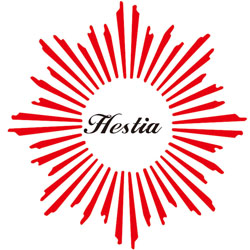 헤스티아발신: 헤스티아 관리부날짜: 2013-06-12제목: 헤스티아 영업사원 모집모집분야 : 화장품 영업사원(피부관리실, 병원 코스메틱 및 기자재 판매)헤스티아담당 : 박현주 대표광주광역시 동구 호남동 23-1번지 충장로빌딩 3F 305호전화 : 062-226-7980/7988헤스티아 취급 브랜드 이태리 브랜드 RVB와 독일 브랜드 ankabadi를 판매 이 제품들은 주로 에스테틱이나 스파, 산후조리원, 피부과 병원등에 납품하는 프로페셔널 제품입니다. 
특히, 2010년도에 런칭한 임산부 전문 케어제품은 우리나라 A급 연예인들이 이용하는 드라마 산후조리원, 차병원이 운영하는 차바이오 안티에이징 센터에서 꾸준히 애용하는 제품으로 잘 알려져 있습니다.  이러한 화장품을 거래처에 영업하실 영업직원들을 모집합니다.담당업무일반영업, 거래처관리- 영업계획 수립 및 실적관리- 기존 거래처 관리- 신규 거래처 영업 및 관리 자격요건학력 : 대졸이상경력 : 신입/경력 [일반·법인영업]- 업무특성상 차량 소지자 우대- 여성 우대/ 주부가능근무조건근무시간 : 평일 09:00 ~ 18:00 / 토요일 09:00 ~ 16:00 (토요격주휴무) 근무지역 : 광주 동구 호남동 23-1 충장로빌딩 3층 305호 헤스티아 급여조건 : 150만원 이상복리후생 : 4대보험, 정기 휴가제출서류이력서 (사진부착) 및 자기소개서 1차 : 서류전형 (접수 후 면접일정 개별통보) 2차 : 면접 (면접 후 합격자 개별통보) 제출방법E-mail 접수 : hestia305@naver.com FAX 접수 : 062)226-7980